Tic-Tac-Toe Choice Menu: Morning ActivitiesDirections: Start with number 5 and then make two other choices to make your tic-tac-toe.Scavenger HuntDirections: Start with number 1 and follow in order.READ a Book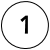 What will happen nextRetell storyI wonder...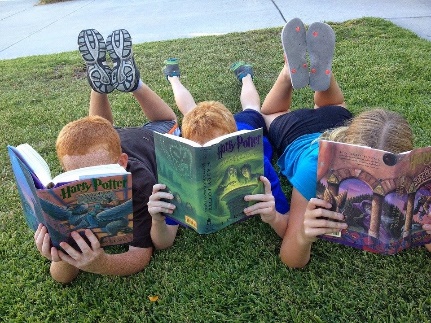 SING a Song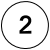 Something you make upSelect from the Preschool list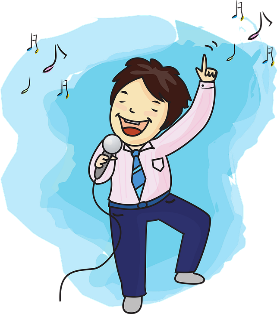 Go for a WALK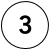 Look at CloudsFind a Rock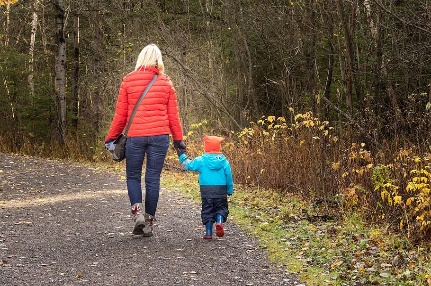 Do an EXPERIMENT,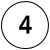  Painted toast: Ingredients: 2 tablespoons milk, food coloring, clean paintbrush (small clean squeeze bootle), sandwich bread, toasterDirections: mix milk with a few drops of food coloring in a small container. Use paintbrush to paint design, rainbows, or faces on the bread.Then toast the bread, butter it and eat or make it into a sandwichsay your Favorite Prayer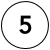 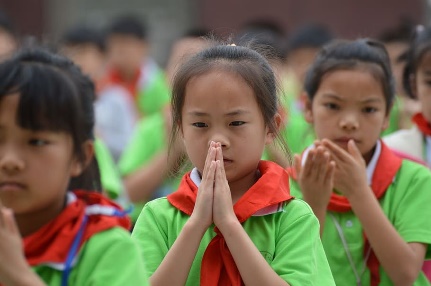 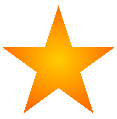 RAINBOW WRITING-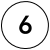 Use different colored pencils/crayons and write each letter of their name in several colors, not ready for letters, use a flimsy paper plate and draw a circle along the ridges in various colors.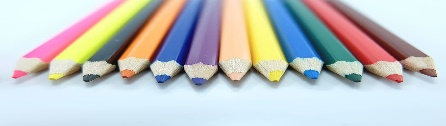 PLAY A GAME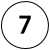 Open an umbrella and in toss bean bags or balled up socks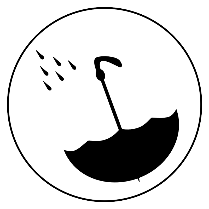 MAKE PLAYDOUGH and CreateThe BEST homemade playdough recipe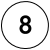 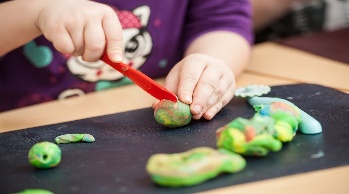 RECYCLED CREATIONS-use various materials to color different items like a small box or make a collage with things like scraps of fabric, ribbons, snippets of yarn, pieces of foil, whatever you may have around the house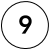 FIND your NAME on a post it note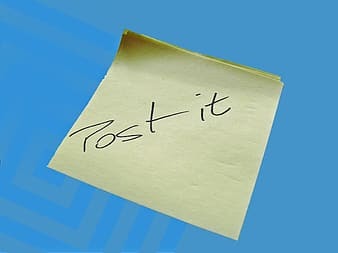 FIND 2 matching shoes or socks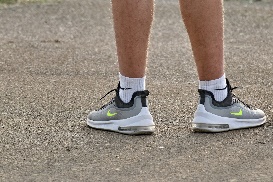 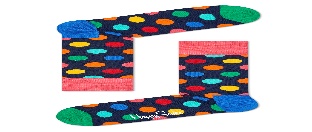 FIND 3 blankets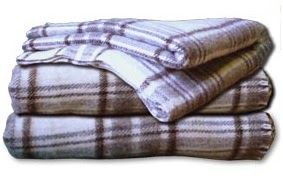 Find 4 pillows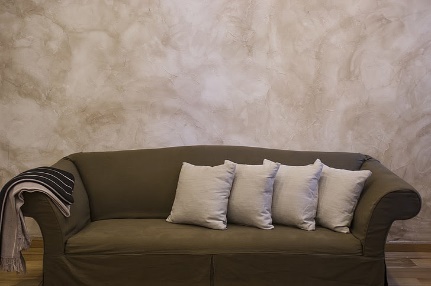 Say their Favorite PrayerFIND  some Chairs and a Sofa BUILD A FORT with your materials you found.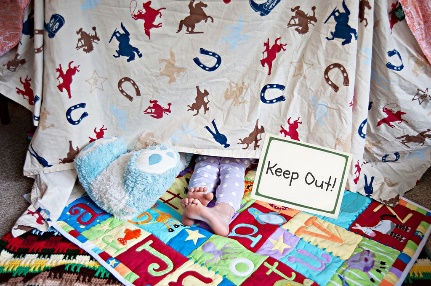 FIND PAPER and Crayons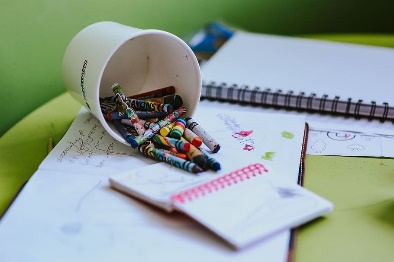 DRAW A Treasure Map for a sibling or parent to find you.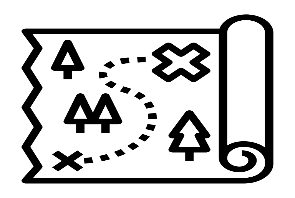 RELOCATE and repeat steps or have a parent or sibling give you a map to find the treasure.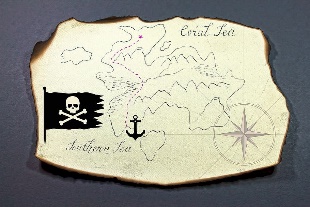 